MASTER PROGRAM IN ENGINEERING MANAGEMENT WITH/WITHOUT THESISAPPLICATION FORMPERSONAL INFORMATIONNAME AND FAMILY NAME:	GENDER:BIRTH DATE - PLACE :	NATIONAL ID/PASSPORT NO:CONTACT DETAILSWORK PHONE:                                                                                                                             CELL PHONE: 
E-MAIL:CITY:                                                                                                                         COUNTRY: 
ADDRES:EDUCATIONAL BACKGROUNDUNIVERSITY GRANTING THE MOST RECENT DEGREE:FACULTY/SCHOOL:	DEPARTMENT:ADMISSION DATE:	GRADUATION DATE:DEGREE RECEIVED/GPA:ALES/GRE (Optional.) ENTRANCE DATE :SCORE:	SCORE TYPE: 
PROFESSIONAL BACKGROUNDCOMPANY/ORGANIZATION:                                                                                    JOB TITLE: 
DURATION OF WORK:MILITARY SERVICE INFORMATION FOR MALE CANDIDATESMILITARY OFFICE REGISTERED:STATUS OF COMPULSARY MILITARY SERVICE:	DEFERRAL/COMPLETION DATE:SIGNATURE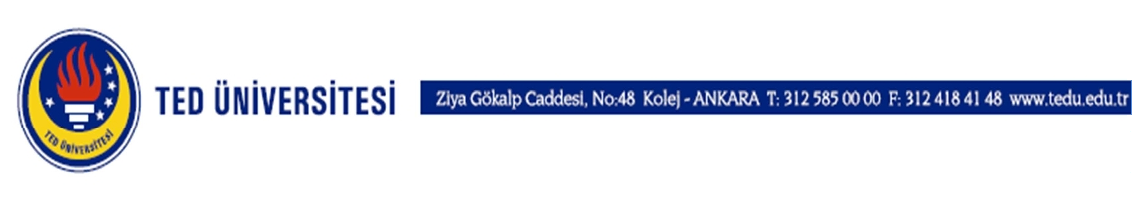 PHOTO      (OPTIONAL)